Акция "Ленточка триколор" ко Дню народного единства на благоустроенной общественной территорииАдминистрацией Клюквинского сельсовета Курского района 3 ноября 2023 года в преддверии Дня народного единства на общественной территории  - Сквере по ул. Ачкасова в д. Халино Клюквинского сельсовета Курского района, благоустройство которого осуществлено в рамках реализации муниципальной программы «Формирование современной городской среды на территории муниципального образования «Клюквинский сельсовет» Курского района Курской области на 2018-2025 годы",  проведена акция "Ленточка триколор".Жителям Клюквинского сельсовета Курского района розданы ленточки цвета Флага РФ в честь дня государственного праздника. В числе участников акции Виктор Леонидович Лыков - Глава Клюквинского сельсовета, Владимир Михайлович Рыжиков - заместитель председателя Представительного Собрания депутатов Курского района.Основная цель акции –показать единение населения. Лента – триколор, которую россияне носят с радостью и гордостью, — патриотический символ неразрывной связи гражданина со своей страной. Цвета на ленточке обозначают:Белая – чистота, искренность, совершенство. Синяя – вера и верность. Красная – мужество, сила и кровь, пролитая при защите Родины. Главная цель акции «Ленточка триколор» — выступить настоящим патриотическим символом единения народа, связи гражданина со своей страной. Организаторы акции призывают чтить память о своих предках, подаривших нам мир и свободу, и никогда не забывать о том, что Родина – самое дорогое, что может быть у русского человека.В акции приняли участие 150 жителей Клюквинского сельсовета.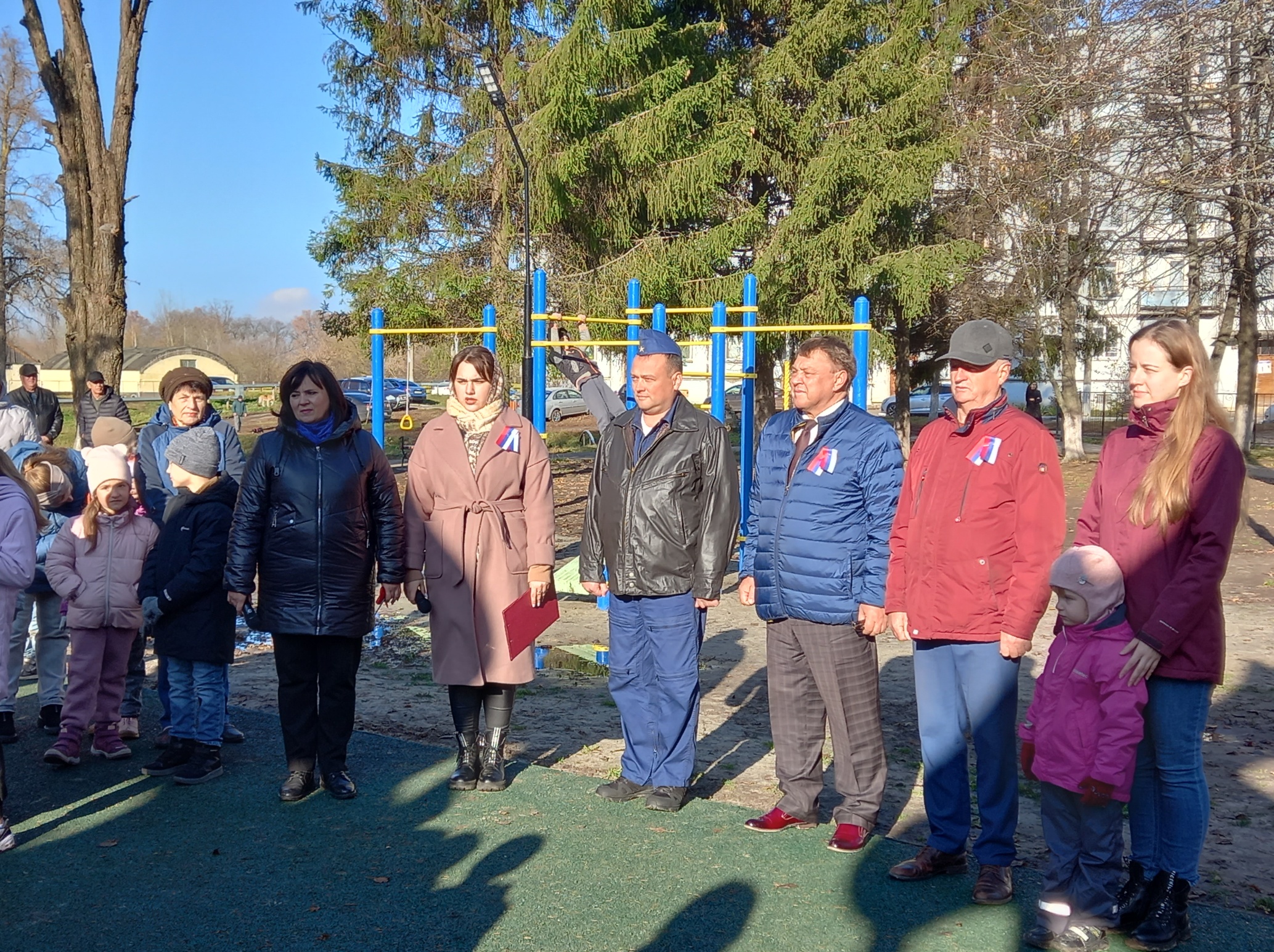 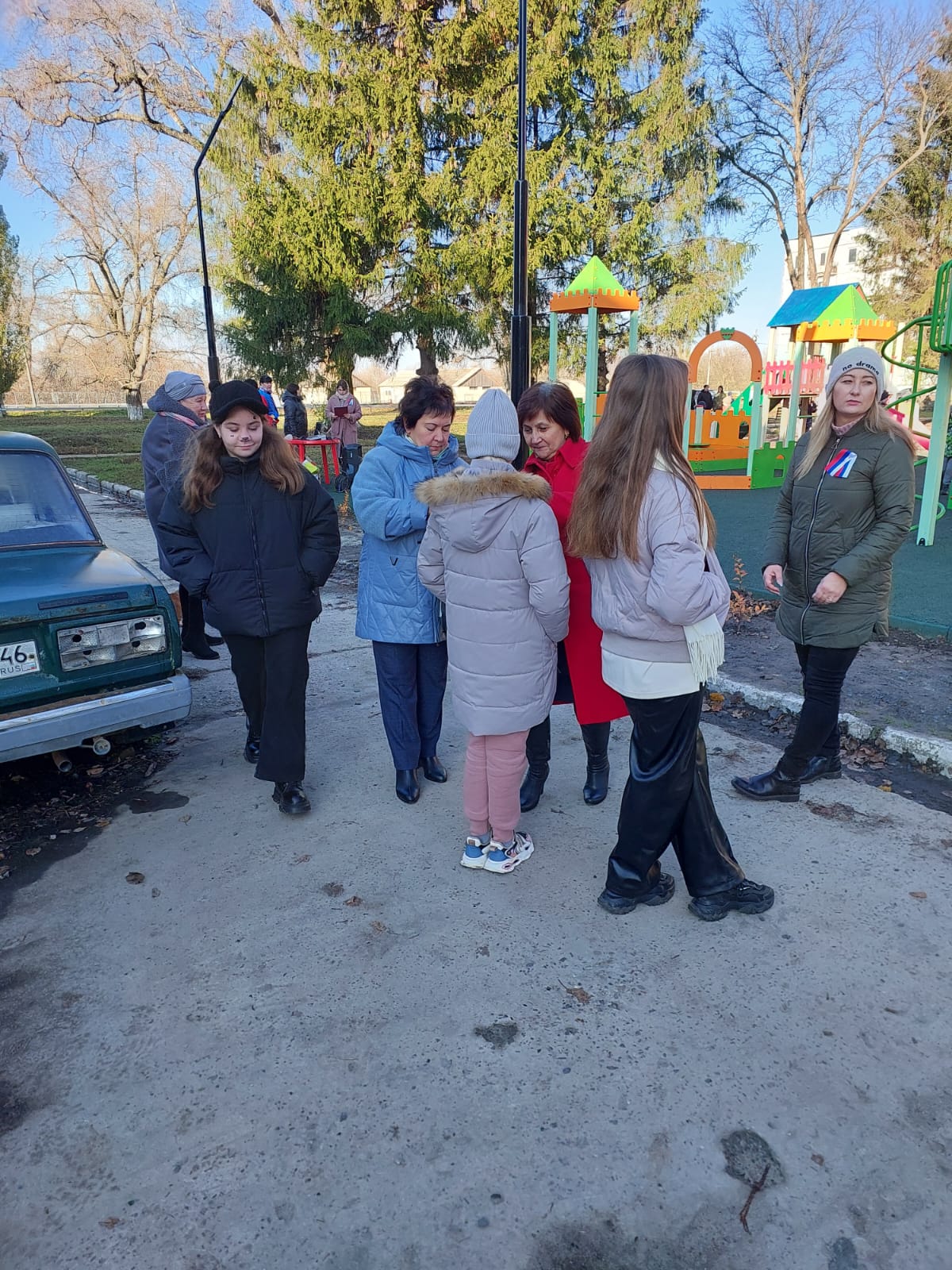 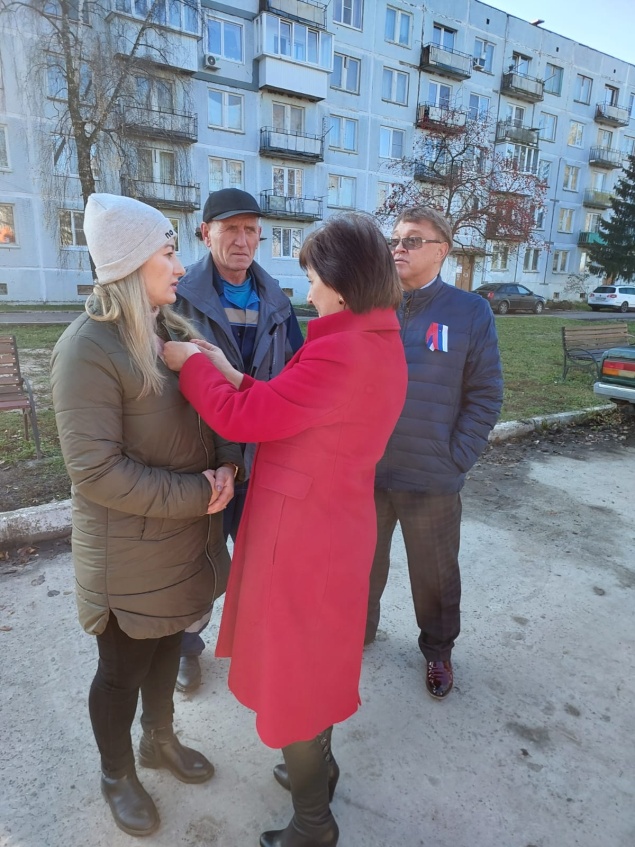 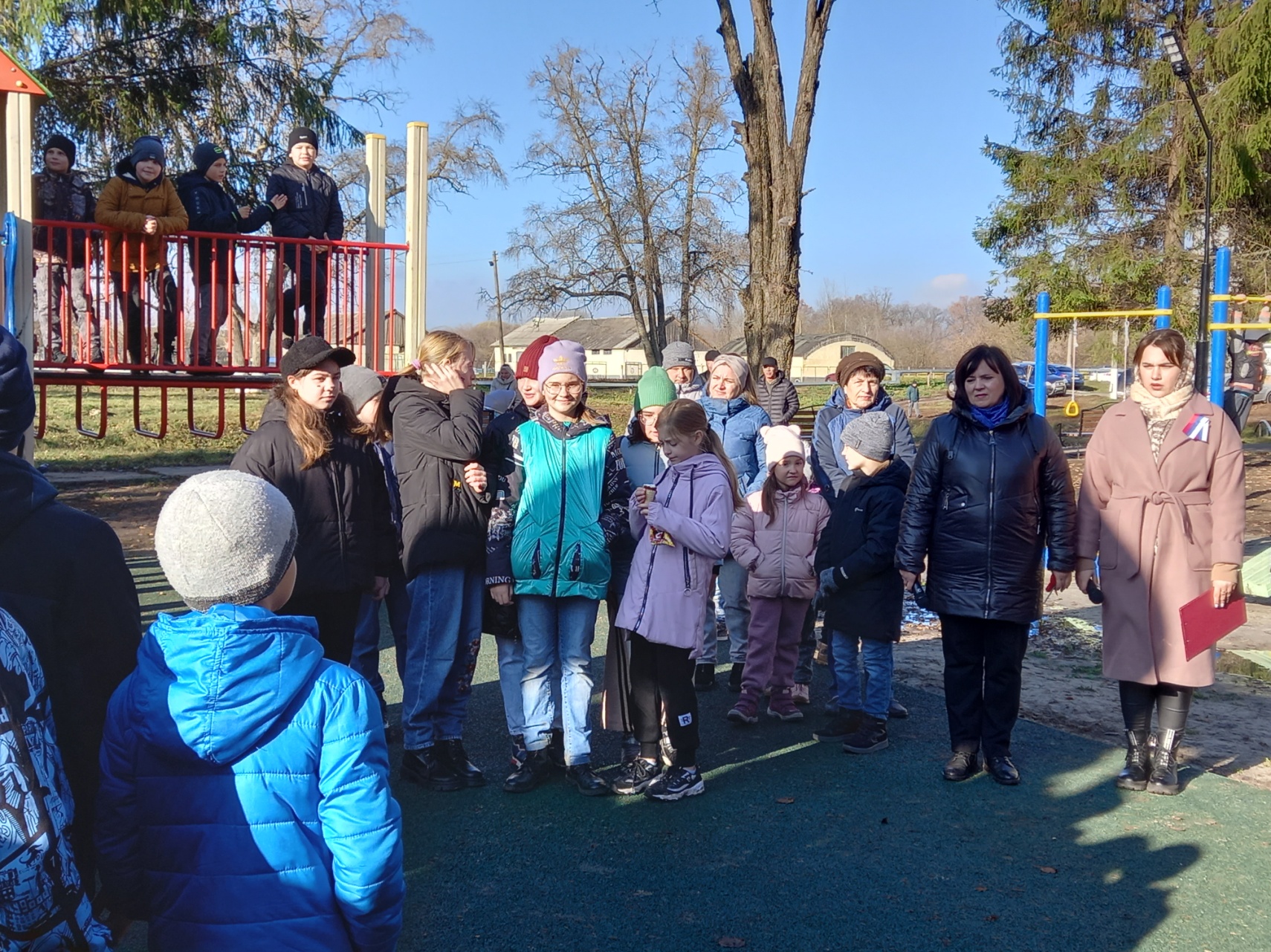 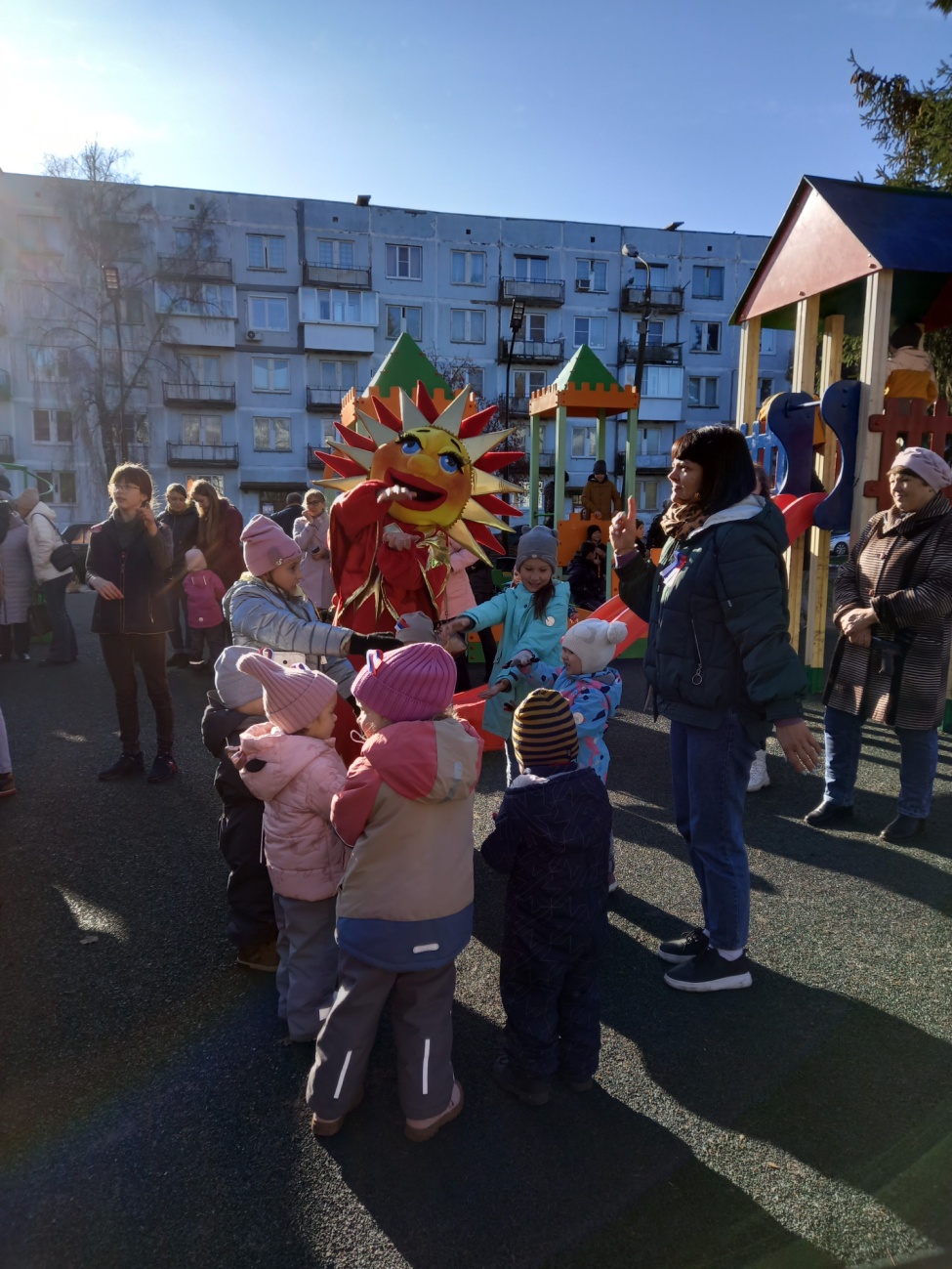 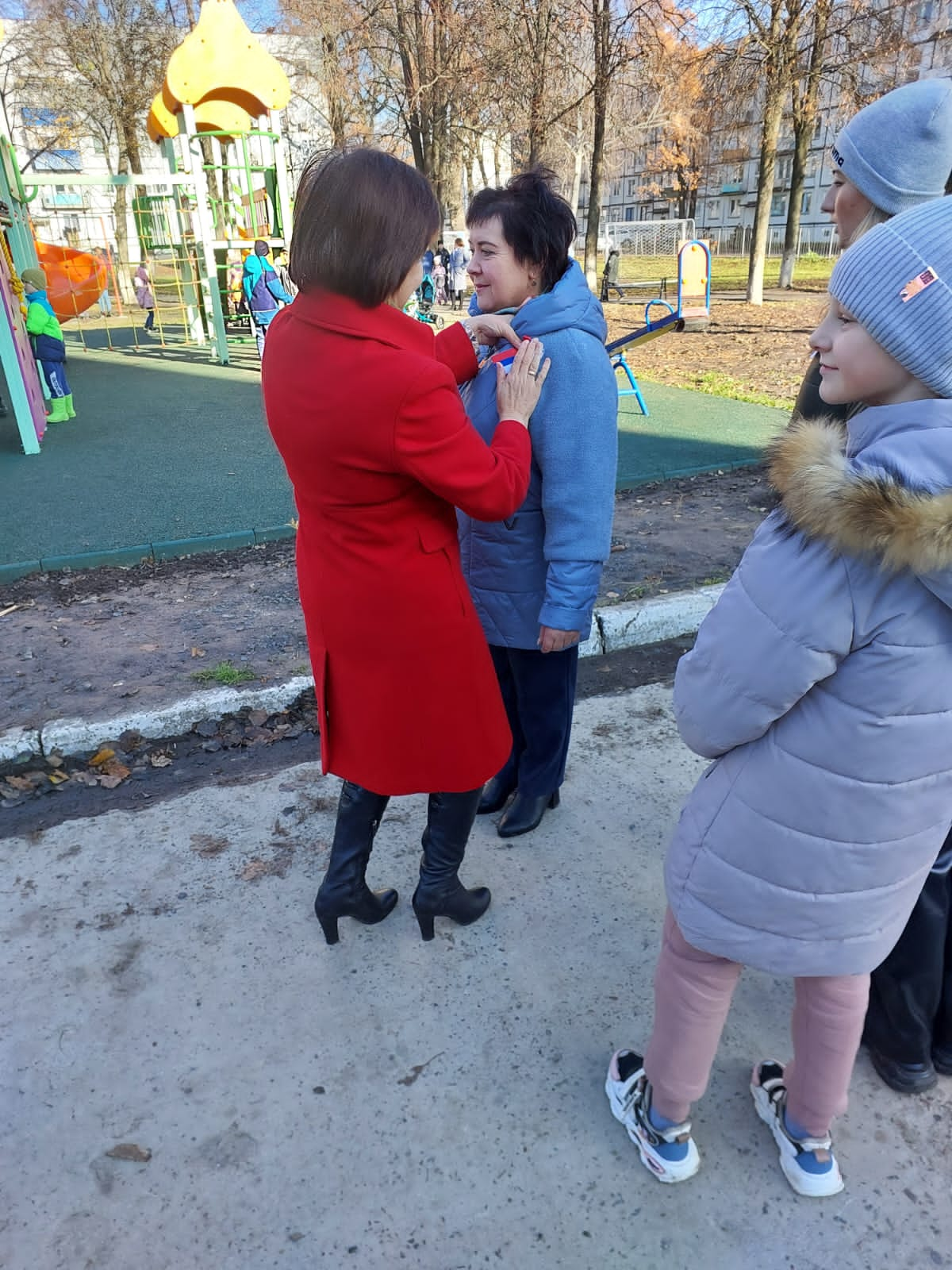 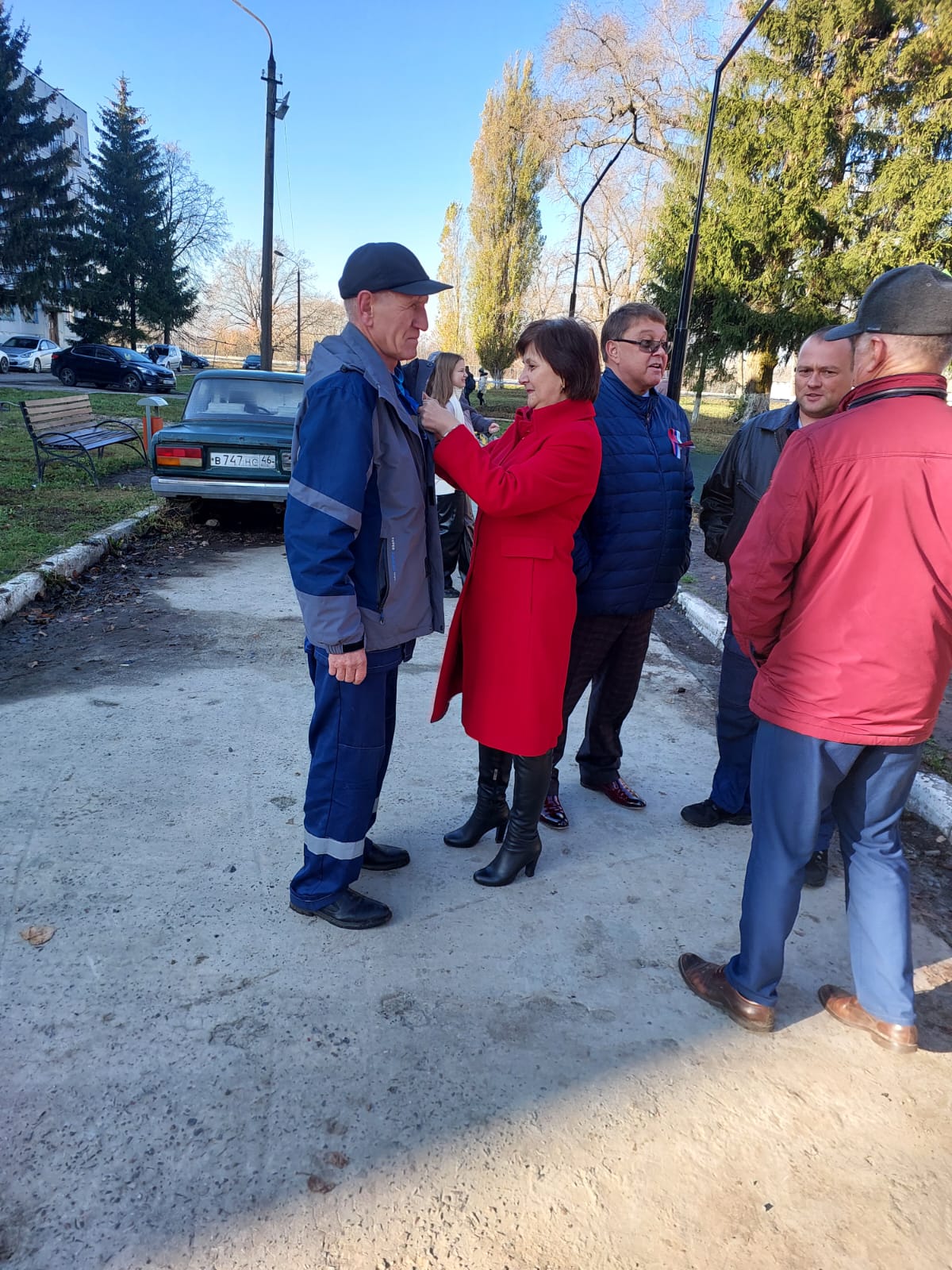 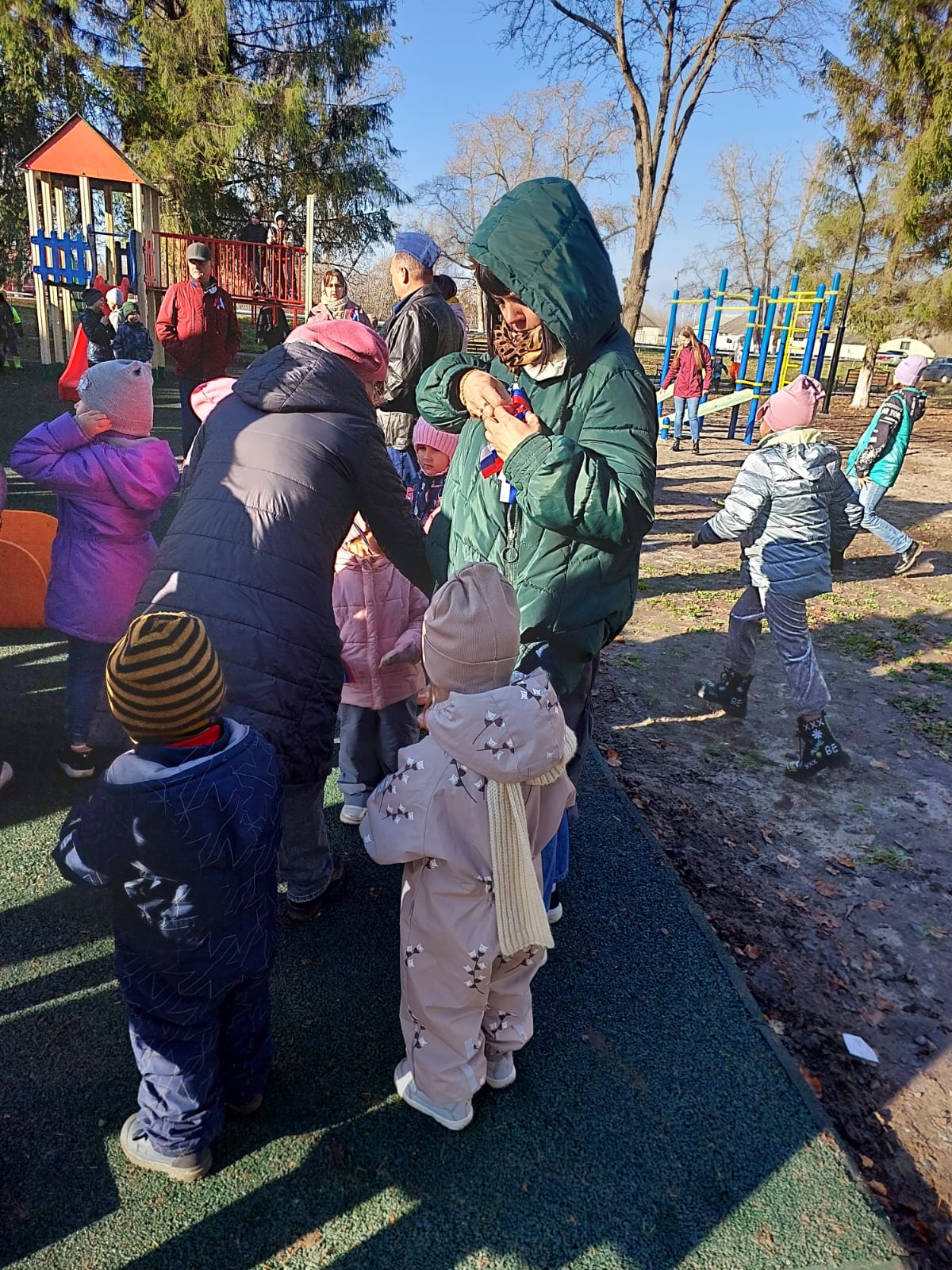 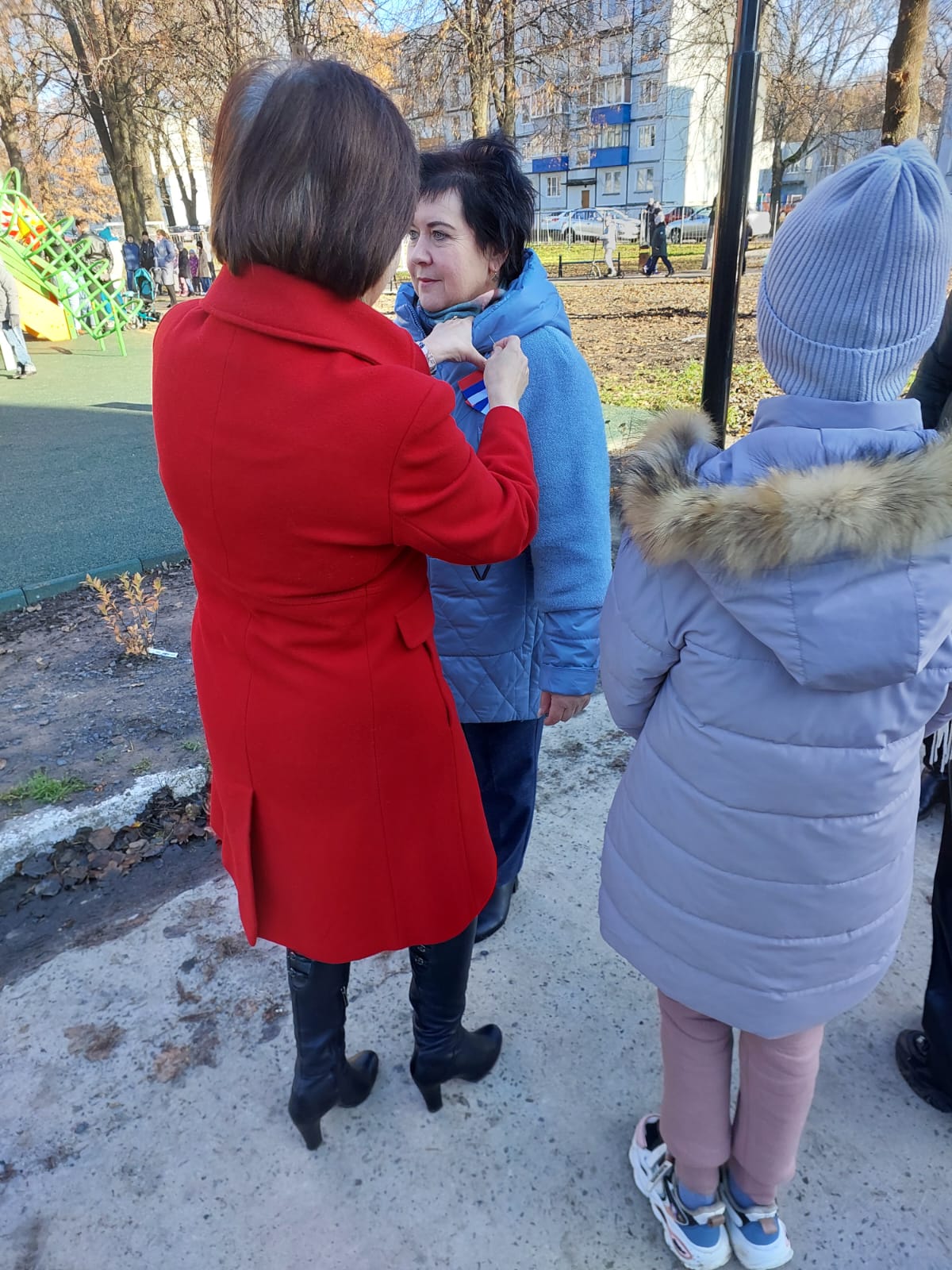 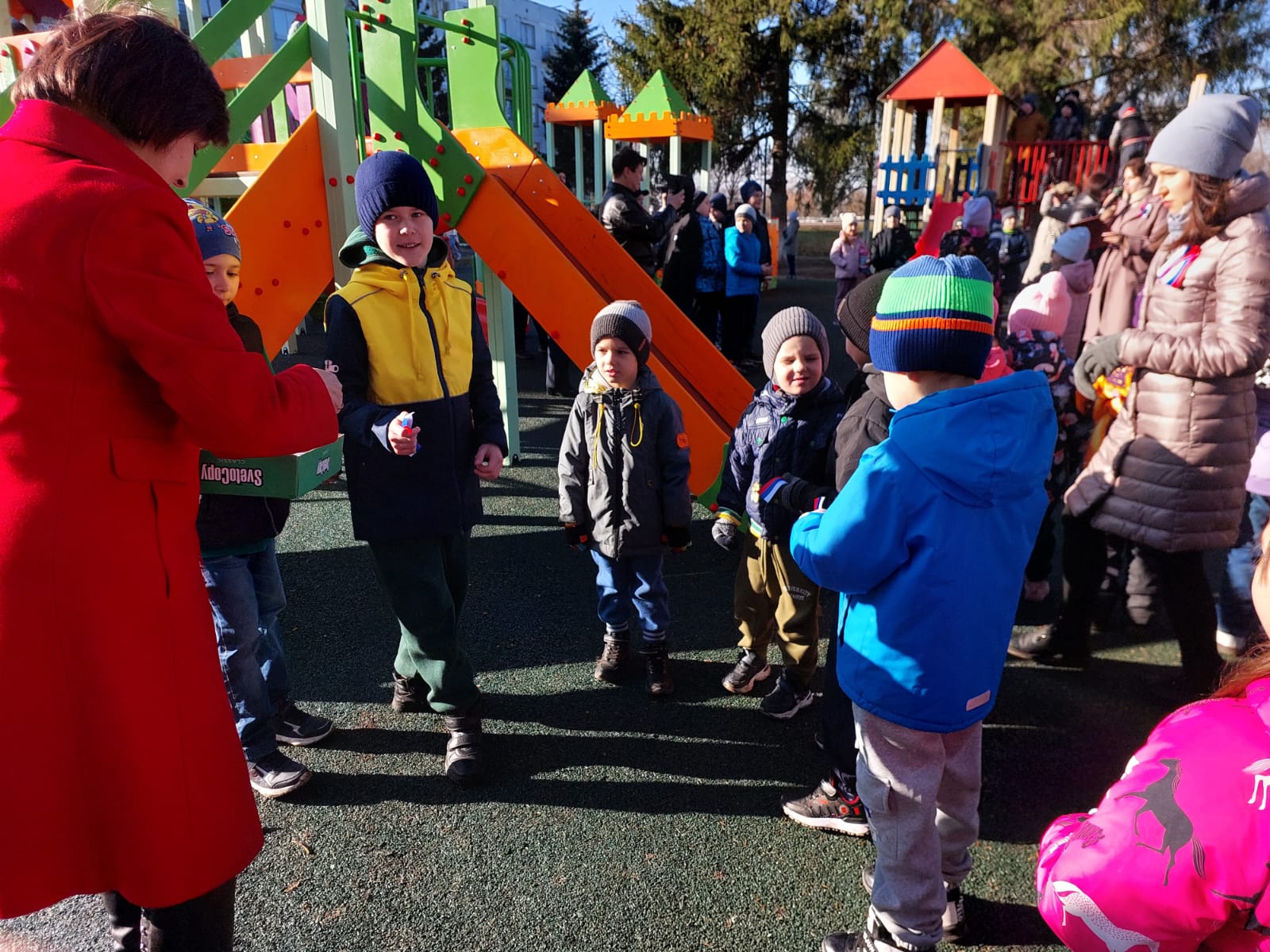 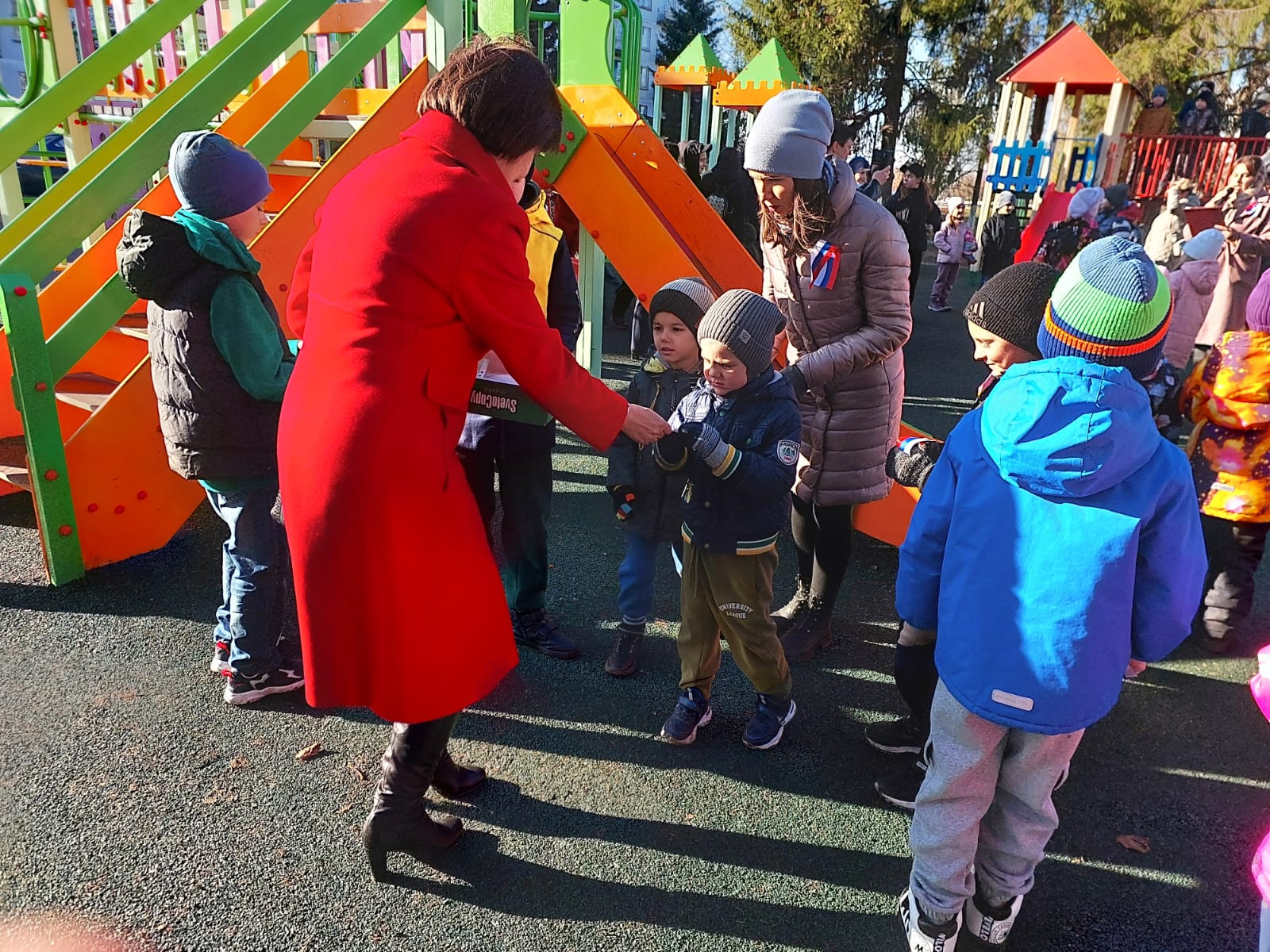 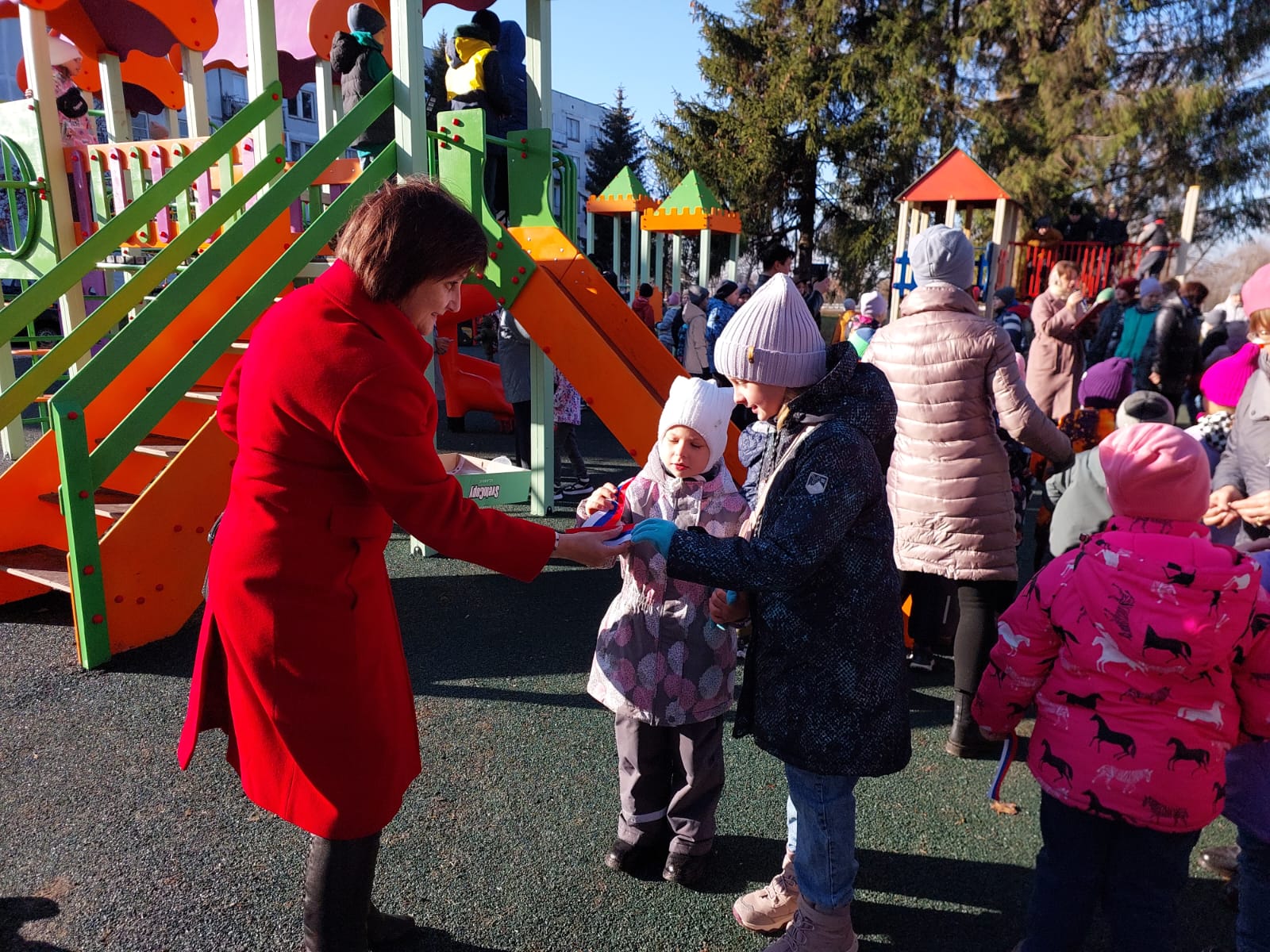 